Pom Poms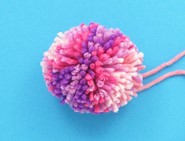 You will need;Cardboard boxSmall tumbler or similar circular objectCoin Wool Sharp scissorsCut open and flatten the empty tissue box. Place the tumbler on the card, draw around it twice and cut out both circles.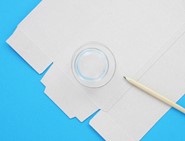 Place the coin in the middle of the circles, and draw around it using a pencil.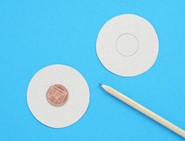 Next, hold the two circles together and cut a small thin wedge from the outside to the middle, then cut out the inner circle.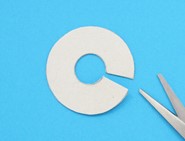 Now start wrapping your wool around the rings lots of times – the thicker you wrap, the fuller and fluffier the pom pom will be.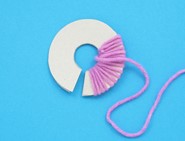 Once you are happy with the amount of wool around the rings, push the scissors in-between the cardboard rings, and start snipping. Make sure that pieces of wool don’t fall out of the central hole.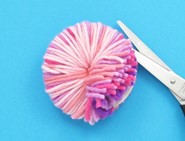 Cut another length of wool and carefully wrap it around in between the cardboard rings.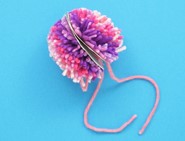 Tie as tightly as possible, then remove the rings and ‘fluff’.